Уважаемые родители!В нашей группе реализуется тема недели«Животные жарких стран» Цели: Закрепить знания детей о животных жарких стран.Задачи: углублять и закреплять знания детей о животных жарких стран, систематизировать знания об этих животных.Уточнять с детьми названия животных жарких стран. Закреплять знания их внешних признаков, их строение, чем питаются, характерные повадки;Развивать любознательность и воспитывать интерес и стремление изучать природу. На этой неделе мы будем продолжать знакомиться с животными, научимся сравнивать и описывать животных жарких стран. Будем рады, если вы выполните наши рекомендации!Рассмотрите с ребенком иллюстрации с изображением животных, энциклопедии. Нарисуйте животных красками, карандашами, цветными мелками. Прочитайте ребенку рассказы, стихотворения о диких животных, загадайте загадки.На носу большущий рог,Носит каждый (Носорог)Очень вкусные бананыНа обед у (обезьяны)Когда жара спадёт,Он выйдет из болота,И ужинать пойдёт,Вот жизнь у (бегемота)В реках Африки живетЗлой зеленый пароход.Кто б навстречу ни поплыл,Всех проглотит … (крокодил)Всю жизнь ношу я два горба,Имею два желудка!Но каждый горб - не горб, амбар!Еды в них на семь суток! (верблюд)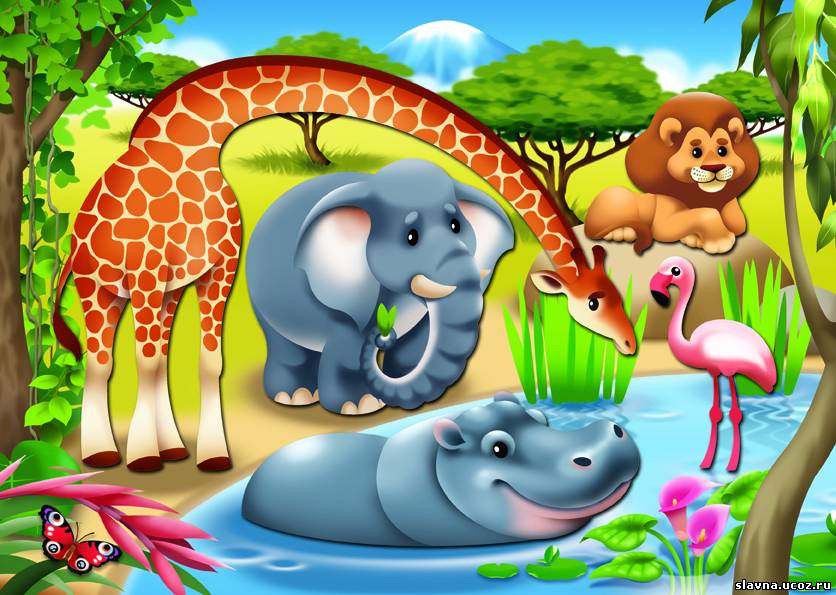 СкороговоркиНа прогулке говорливая горилла,Не смолкая, с гориллёнком говорила.За гиппопотамом гиппопотам Топает по пятам. Поиграйте с детьми:«Скажи одним словом»У слона толстые ноги, поэтому его называют …     толстоногим.У жирафа длинная шея,      …У слона большие уши,        …У обезьяны длинный хвост,    …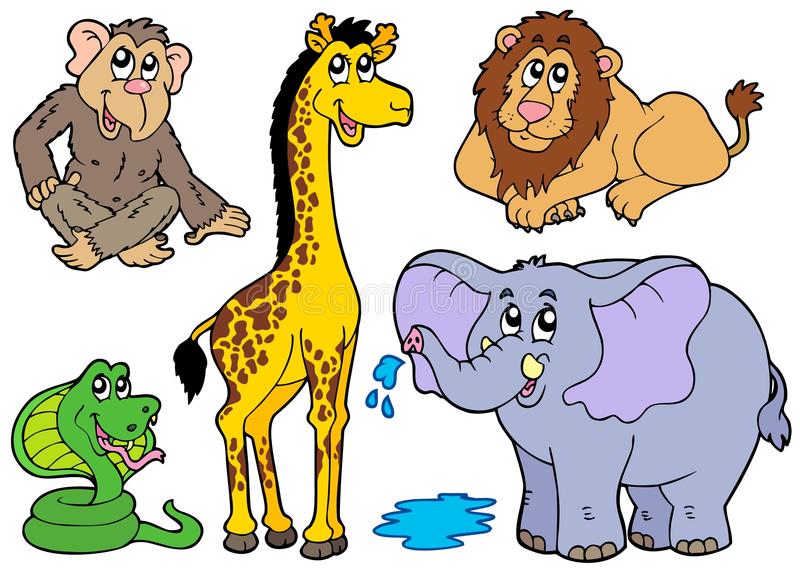 «Измени предложение»Я нарисовал льву хвост.   Я нарисовал львиный хвост.Я нарисовал слону уши.               …Я нарисовал жирафу рожки.        …«Чей? Чьё? Чья?»Голова  – львиная.
Хвост    – львиный.
Лапы     – львиные.
Ухо       – львиное.
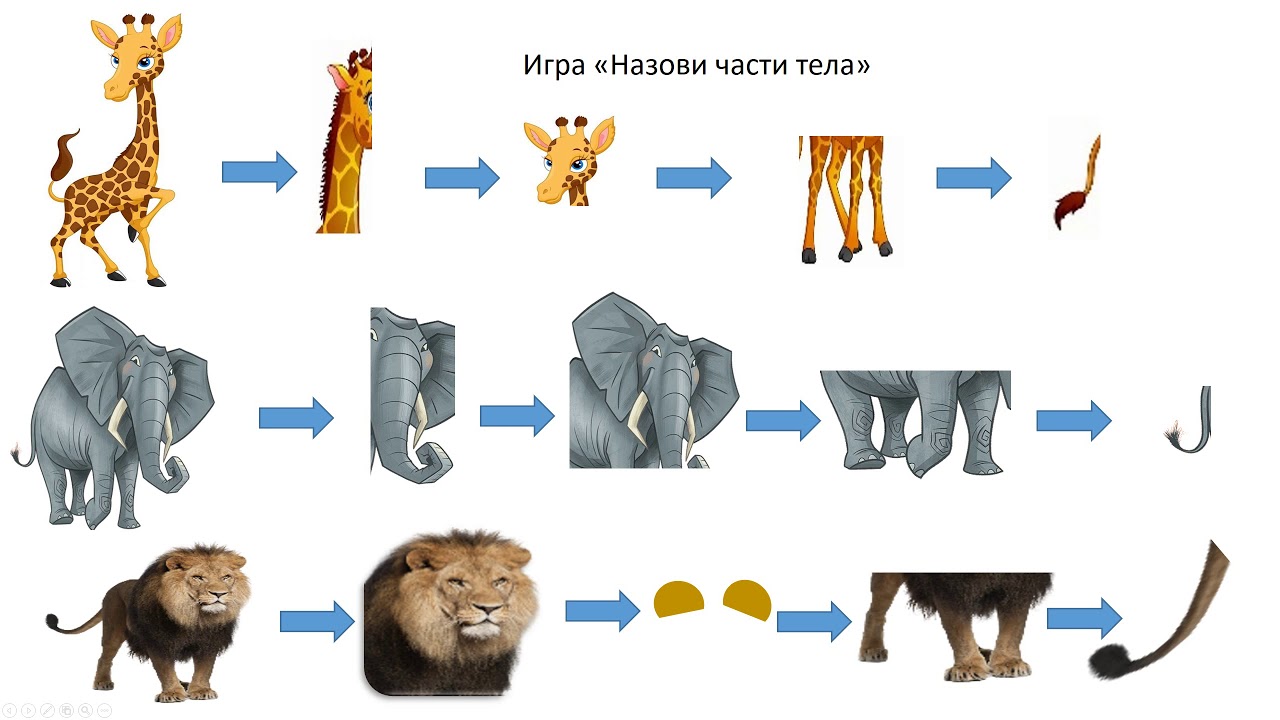 Игра "Угадай, кто!"Назовите признаки животного, по которым ребенок должен угадать, о ком идет речь.Топает, как … слонБегает, как … коньИзвивается, как … змеяВыносливый, как … верблюдТолстый, как … бегемотМедлительный, как …черепахаПовторяет, как … попугайКривляется, как … обезьянаЛохматый, как … лев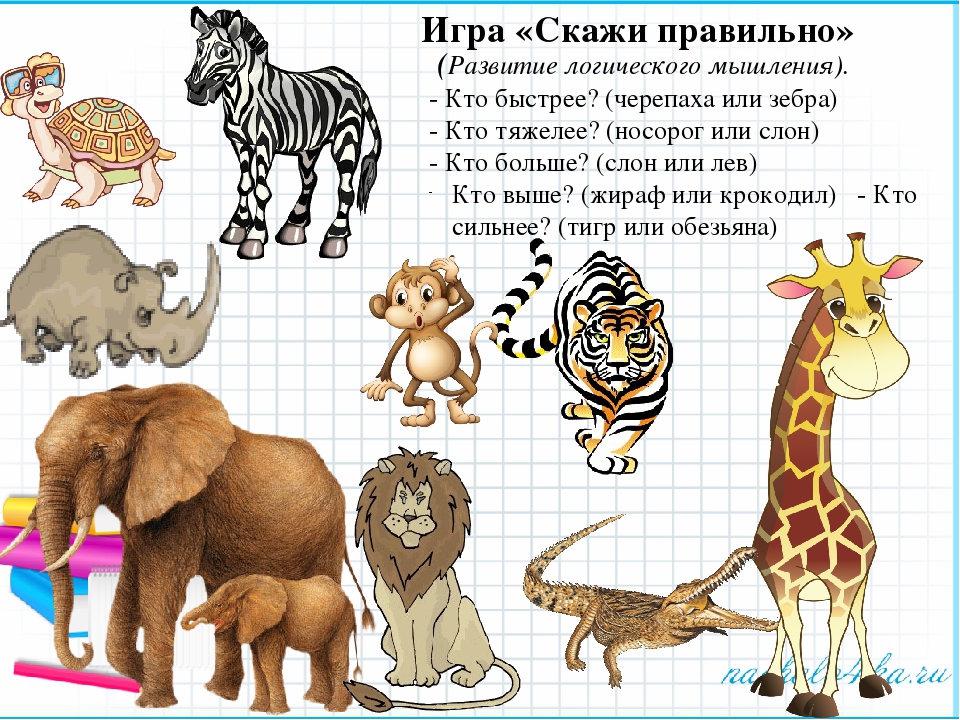                                       «Четвертый лишний?»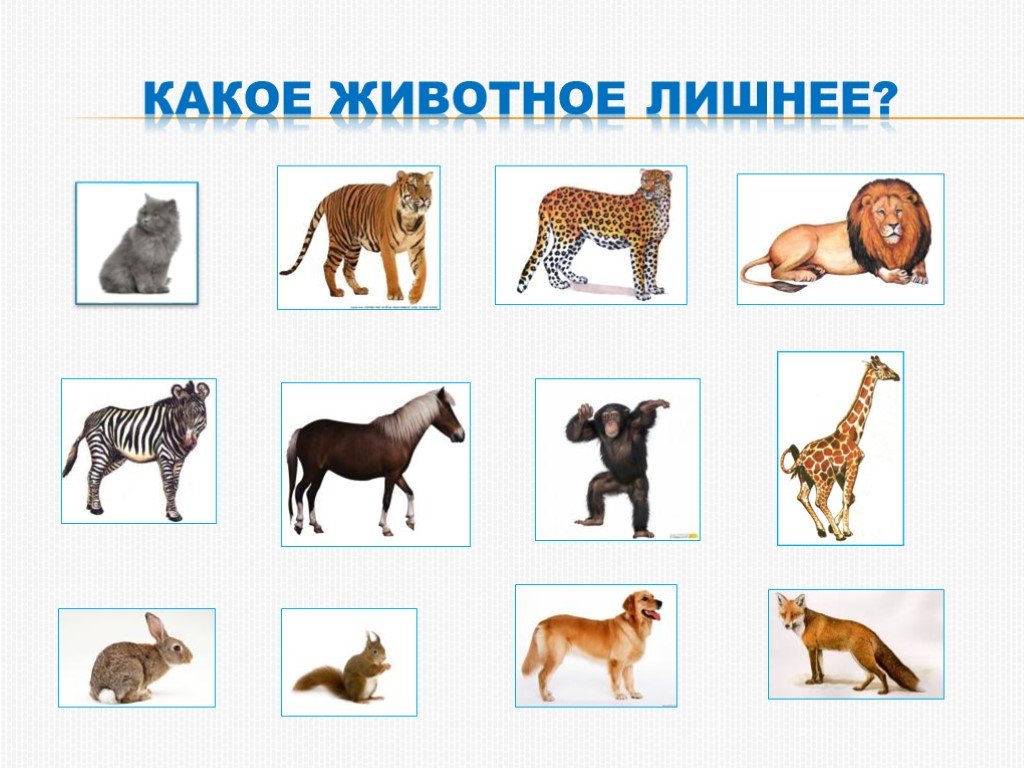 «Реши задачки»1. Принесла слону обезьянаДва банана.Вот обрадовала подаркомВеликана.Был один банан у него –Посмотрите.Теперь сколько стало всего –Подскажите! (три)2. На качели, на качелиВ зоопарке звери сели.Пять пятнистых леопардовСолнцу улыбаются.И со старым добрым львомВесело качаются.Сколько всего зверей? (шесть)3. Слон, слониха, три слонёнкаШли толпой на водопой.А навстречу два тигрёнкаС водопоя шли домой.Сосчитайте поскорей,Сколько встретилось зверей? (семь)4. Крокодил достал ракушки.Все ракушки как игрушки.Всех ракушек было шесть.Заигрался крокодилИ одну вдруг проглотил.Сколько стало ракушек? (пять)Заранее благодарим! Спасибо за сотрудничество!